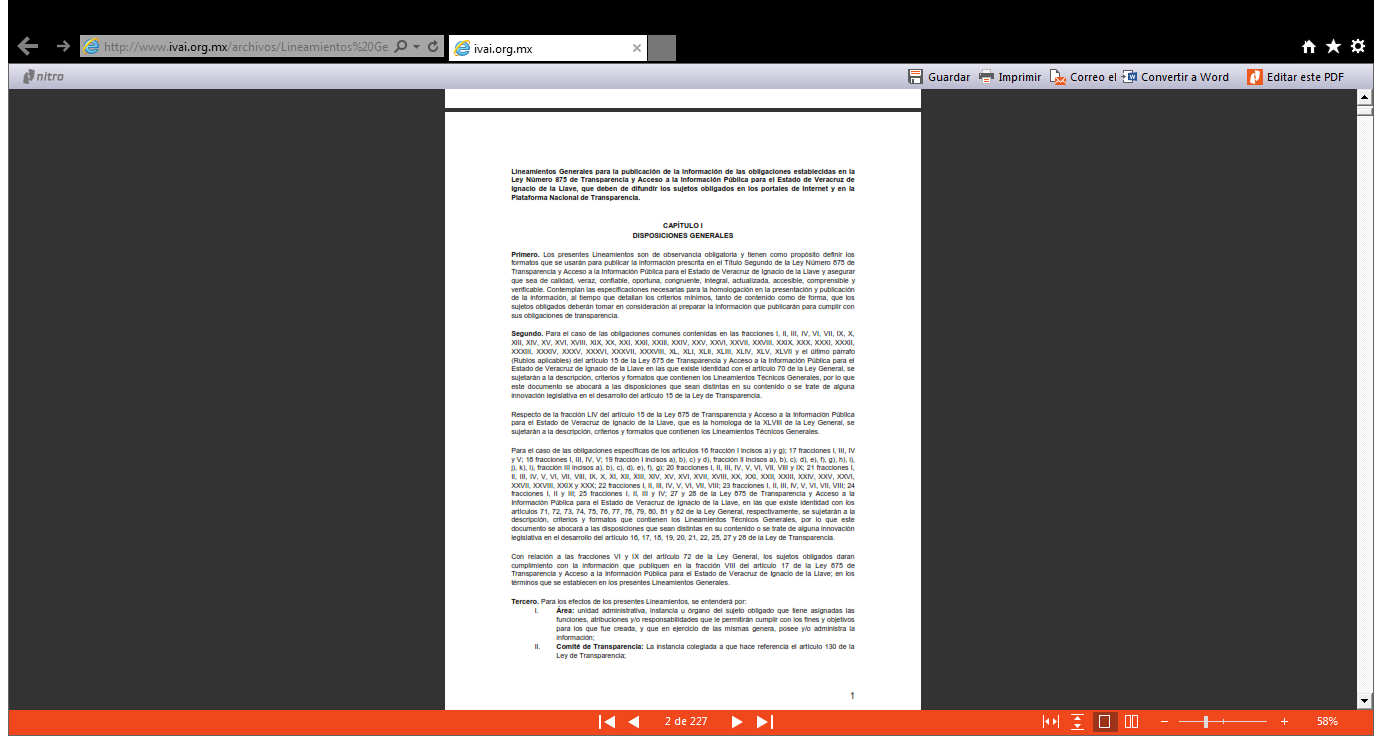 Lineamiento al que se deberá sujetar para su publicaciónFracción/incisoFracción/incisoPeriodo deActualizaciónPeriodo deActualizaciónPeriodo deActualizaciónPeriodo deActualizaciónObservaciones acerca de la información a publicarObservaciones acerca de la información a publicarObservaciones acerca de la información a publicarObservaciones acerca de la información a publicarPeriodo  de Conservación de la informaciónLINEAMIENTOS TÉCNICOS GENERALES PARA LA PUBLICACIÓN, HOMOLOGACIÓN Y ESTANDARIZACIÓN DE LA INFORMACIÓN DE LAS OBLIGACIONES ESTABLECIDAS EN EL TÍTULO QUINTO Y EN LA FRACCIÓN IV DEL ARTÍCULO 31 DE LA LEY GENERAL DE TRANSPARENCIA Y ACCESO A LA INFORMACIÓN PÚBLICA, QUE DEBEN DE DIFUNDIR LOS SUJETOS OBLIGADOS EN LOS PORTALES DE INTERNET Y EN LA PLATAFORMA NACIONAL DE TRANSPARENCIAFracción I. El marco normativo aplicable al sujeto obligado, en el que deberá incluirseleyes, códigos, reglamentos, decretos de creación, manualesadministrativos, reglas de operación, criterios, políticas, entre otros;Fracción I. El marco normativo aplicable al sujeto obligado, en el que deberá incluirseleyes, códigos, reglamentos, decretos de creación, manualesadministrativos, reglas de operación, criterios, políticas, entre otros;TrimestralTrimestralTrimestralCuando únicamente cuando se expida alguna reforma, adición, derogación, abrogación, decrete reforme, adicione, derogue o abrogue o se realice cualquier tipo de modificación al cualquier norma marco normativo aplicable al sujeto obligado, la información deberá publicarse y/o actualizarse en un plazo no mayor a 15 días hábiles a partir de su publicación en el Diario Oficial de la Federación (DOF), Periódico o Gaceta Oficial, o acuerdo de aprobación en el caso de normas publicadas por medios distintos, como el sitio de InternetCuando únicamente cuando se expida alguna reforma, adición, derogación, abrogación, decrete reforme, adicione, derogue o abrogue o se realice cualquier tipo de modificación al cualquier norma marco normativo aplicable al sujeto obligado, la información deberá publicarse y/o actualizarse en un plazo no mayor a 15 días hábiles a partir de su publicación en el Diario Oficial de la Federación (DOF), Periódico o Gaceta Oficial, o acuerdo de aprobación en el caso de normas publicadas por medios distintos, como el sitio de InternetCuando únicamente cuando se expida alguna reforma, adición, derogación, abrogación, decrete reforme, adicione, derogue o abrogue o se realice cualquier tipo de modificación al cualquier norma marco normativo aplicable al sujeto obligado, la información deberá publicarse y/o actualizarse en un plazo no mayor a 15 días hábiles a partir de su publicación en el Diario Oficial de la Federación (DOF), Periódico o Gaceta Oficial, o acuerdo de aprobación en el caso de normas publicadas por medios distintos, como el sitio de InternetCuando únicamente cuando se expida alguna reforma, adición, derogación, abrogación, decrete reforme, adicione, derogue o abrogue o se realice cualquier tipo de modificación al cualquier norma marco normativo aplicable al sujeto obligado, la información deberá publicarse y/o actualizarse en un plazo no mayor a 15 días hábiles a partir de su publicación en el Diario Oficial de la Federación (DOF), Periódico o Gaceta Oficial, o acuerdo de aprobación en el caso de normas publicadas por medios distintos, como el sitio de InternetCuando únicamente cuando se expida alguna reforma, adición, derogación, abrogación, decrete reforme, adicione, derogue o abrogue o se realice cualquier tipo de modificación al cualquier norma marco normativo aplicable al sujeto obligado, la información deberá publicarse y/o actualizarse en un plazo no mayor a 15 días hábiles a partir de su publicación en el Diario Oficial de la Federación (DOF), Periódico o Gaceta Oficial, o acuerdo de aprobación en el caso de normas publicadas por medios distintos, como el sitio de InternetInformación VigenteLINEAMIENTOS TÉCNICOS GENERALES PARA LA PUBLICACIÓN, HOMOLOGACIÓN Y ESTANDARIZACIÓN DE LA INFORMACIÓN DE LAS OBLIGACIONES ESTABLECIDAS EN EL TÍTULO QUINTO Y EN LA FRACCIÓN IV DEL ARTÍCULO 31 DE LA LEY GENERAL DE TRANSPARENCIA Y ACCESO A LA INFORMACIÓN PÚBLICA, QUE DEBEN DE DIFUNDIR LOS SUJETOS OBLIGADOS EN LOS PORTALES DE INTERNET Y EN LA PLATAFORMA NACIONAL DE TRANSPARENCIAFracción II. Su estructura orgánica completa, en un formato que permita vincularcada parte de la estructura, las atribuciones y responsabilidades que lecorresponden a cada servidor público, prestador de serviciosprofesionales o miembro de los sujetos obligados, de conformidad conlas disposiciones aplicables;Fracción II. Su estructura orgánica completa, en un formato que permita vincularcada parte de la estructura, las atribuciones y responsabilidades que lecorresponden a cada servidor público, prestador de serviciosprofesionales o miembro de los sujetos obligados, de conformidad conlas disposiciones aplicables;TrimestralTrimestralEn caso, 15 días hábiles después de la aprobación de alguna modificación a la estructura orgánicaEn caso, 15 días hábiles después de la aprobación de alguna modificación a la estructura orgánicaEn caso, 15 días hábiles después de la aprobación de alguna modificación a la estructura orgánicaEn caso, 15 días hábiles después de la aprobación de alguna modificación a la estructura orgánicaEn caso, 15 días hábiles después de la aprobación de alguna modificación a la estructura orgánicaEn caso, 15 días hábiles después de la aprobación de alguna modificación a la estructura orgánicaInformación VigenteLINEAMIENTOS TÉCNICOS GENERALES PARA LA PUBLICACIÓN, HOMOLOGACIÓN Y ESTANDARIZACIÓN DE LA INFORMACIÓN DE LAS OBLIGACIONES ESTABLECIDAS EN EL TÍTULO QUINTO Y EN LA FRACCIÓN IV DEL ARTÍCULO 31 DE LA LEY GENERAL DE TRANSPARENCIA Y ACCESO A LA INFORMACIÓN PÚBLICA, QUE DEBEN DE DIFUNDIR LOS SUJETOS OBLIGADOS EN LOS PORTALES DE INTERNET Y EN LA PLATAFORMA NACIONAL DE TRANSPARENCIAFracción III. Las facultades de cada áreaFracción III. Las facultades de cada áreaTrimestralTrimestralEn su caso 15 días hábiles después de alguna modificaciónEn su caso 15 días hábiles después de alguna modificaciónEn su caso 15 días hábiles después de alguna modificaciónEn su caso 15 días hábiles después de alguna modificaciónEn su caso 15 días hábiles después de alguna modificaciónEn su caso 15 días hábiles después de alguna modificaciónInformación VigenteLINEAMIENTOS TÉCNICOS GENERALES PARA LA PUBLICACIÓN, HOMOLOGACIÓN Y ESTANDARIZACIÓN DE LA INFORMACIÓN DE LAS OBLIGACIONES ESTABLECIDAS EN EL TÍTULO QUINTO Y EN LA FRACCIÓN IV DEL ARTÍCULO 31 DE LA LEY GENERAL DE TRANSPARENCIA Y ACCESO A LA INFORMACIÓN PÚBLICA, QUE DEBEN DE DIFUNDIR LOS SUJETOS OBLIGADOS EN LOS PORTALES DE INTERNET Y EN LA PLATAFORMA NACIONAL DE TRANSPARENCIAFracción IV. Las metas y objetivos de las Áreas de conformidad con sus programas operativos.Fracción IV. Las metas y objetivos de las Áreas de conformidad con sus programas operativos.AnualAnualDurante el primer trimestre del ejercicio en cursoDurante el primer trimestre del ejercicio en cursoDurante el primer trimestre del ejercicio en cursoDurante el primer trimestre del ejercicio en cursoDurante el primer trimestre del ejercicio en cursoDurante el primer trimestre del ejercicio en cursoInformación del ejercicio en curso y la correspondiente a los últimos seis ejercicios anteriores.LINEAMIENTOS GENERALES PARA LA PUBLICACIÓN DE LA INFORMACIÓN DE LAS OBLIGACIONES ESTABLECIDAS EN LA LEY NÚMERO 875 DE TRANSPARENCIA Y ACCESO A LA INFORMACIÓN PÚBLICA PARA EL ESTADO DE VERACRUZ DE IGNACIO DE LA LLAVE, QUE DEBEN DE DIFUNDIR LOS SUJETOS OBLIGADOS EN LOS PORTALES DE INTERNET Y EN LA PLATAFORMA NACIONAL DE TRANSPARENCIAFracción V. Los indicadores de gestión, así como otros relacionados con temas deinterés público o trascendencia social que, conforme a sus funciones,deban establecer;Fracción V. Los indicadores de gestión, así como otros relacionados con temas deinterés público o trascendencia social que, conforme a sus funciones,deban establecer;TrimestralTrimestralo---oo---oo---oo---oo---oo---oInformación del ejercicio en curso y la correspondiente a los seis ejercicios anteriores.LINEAMIENTOS TÉCNICOS GENERALES PARA LA PUBLICACIÓN, HOMOLOGACIÓN Y ESTANDARIZACIÓN DE LA INFORMACIÓN DE LAS OBLIGACIONES ESTABLECIDAS EN EL TÍTULO QUINTO Y EN LA FRACCIÓN IV DEL ARTÍCULO 31 DE LA LEY GENERAL DE TRANSPARENCIA Y ACCESO A LA INFORMACIÓN PÚBLICA, QUE DEBEN DE DIFUNDIR LOS SUJETOS OBLIGADOS EN LOS PORTALES DE INTERNET Y EN LA PLATAFORMA NACIONAL DE TRANSPARENCIAFracción VI. Los indicadores que permitan rendir cuenta de sus objetivos y resultadoFracción VI. Los indicadores que permitan rendir cuenta de sus objetivos y resultadoTrimestralTrimestralo---oo---oo---oo---oo---oo---oInformación del ejercicio en curso y la correspondiente a los seis ejercicios anteriores.LINEAMIENTOS TÉCNICOS GENERALES PARA LA PUBLICACIÓN, HOMOLOGACIÓN Y ESTANDARIZACIÓN DE LA INFORMACIÓN DE LAS OBLIGACIONES ESTABLECIDAS EN EL TÍTULO QUINTO Y EN LA FRACCIÓN IV DEL ARTÍCULO 31 DE LA LEY GENERAL DE TRANSPARENCIA Y ACCESO A LA INFORMACIÓN PÚBLICA, QUE DEBEN DE DIFUNDIR LOS SUJETOS OBLIGADOS EN LOS PORTALES DE INTERNET Y EN LA PLATAFORMA NACIONAL DE TRANSPARENCIAFracción VII. El directorio de servidores públicos, a partir del nivel de jefe dedepartamento o su equivalente, o de menor nivel cuando se brindeatención al público, manejen o apliquen recursos públicos, realicenactos de autoridad o presten servicios profesionales bajo el régimen deconfianza u honorarios y personal de base. El directorio deberá incluir,al menos, el nombre, cargo o nombramiento asignado, nivel del puestoen la estructura orgánica, fecha de alta en el cargo, número telefónico,domicilio para recibir correspondencia y dirección de correo electrónicooficiales;Fracción VII. El directorio de servidores públicos, a partir del nivel de jefe dedepartamento o su equivalente, o de menor nivel cuando se brindeatención al público, manejen o apliquen recursos públicos, realicenactos de autoridad o presten servicios profesionales bajo el régimen deconfianza u honorarios y personal de base. El directorio deberá incluir,al menos, el nombre, cargo o nombramiento asignado, nivel del puestoen la estructura orgánica, fecha de alta en el cargo, número telefónico,domicilio para recibir correspondencia y dirección de correo electrónicooficiales;TrimestralTrimestralEn su caso 15 días hábiles después de alguna modificaciónEn su caso 15 días hábiles después de alguna modificaciónEn su caso 15 días hábiles después de alguna modificaciónEn su caso 15 días hábiles después de alguna modificaciónEn su caso 15 días hábiles después de alguna modificaciónEn su caso 15 días hábiles después de alguna modificaciónInformación vigente.LINEAMIENTOS GENERALES PARA LA PUBLICACIÓN DE LA INFORMACIÓN DE LAS OBLIGACIONES ESTABLECIDAS EN LA LEY NÚMERO 875 DE TRANSPARENCIA Y ACCESO A LA INFORMACIÓN PÚBLICA PARA EL ESTADO DE VERACRUZ DE IGNACIO DE LA LLAVE, QUE DEBEN DE DIFUNDIR LOS SUJETOS OBLIGADOS EN LOS PORTALES DE INTERNET Y EN LA PLATAFORMA NACIONAL DE TRANSPARENCIAFracción VIII. La remuneración bruta y neta de todos los servidores públicos de baseo de confianza, de todas las percepciones, incluyendo sueldos,prestaciones, gratificaciones, primas, comisiones, dietas, bonos,estímulos, ingresos y sistemas de compensación bruta y susdeducciones e importe neto, señalando la periodicidad de dicharemuneración. En las prestaciones estarán comprendidas, en su caso,seguros, prima vacacional, aguinaldo, ayuda para despensa o similares,vacaciones, apoyo a celular, gastos de representación, apoyo por uso devehículo propio, bonos o gratificaciones extraordinarias y las demásque, por conceptos similares, reciban los servidores públicos del sujetoobligado;Fracción VIII. La remuneración bruta y neta de todos los servidores públicos de baseo de confianza, de todas las percepciones, incluyendo sueldos,prestaciones, gratificaciones, primas, comisiones, dietas, bonos,estímulos, ingresos y sistemas de compensación bruta y susdeducciones e importe neto, señalando la periodicidad de dicharemuneración. En las prestaciones estarán comprendidas, en su caso,seguros, prima vacacional, aguinaldo, ayuda para despensa o similares,vacaciones, apoyo a celular, gastos de representación, apoyo por uso devehículo propio, bonos o gratificaciones extraordinarias y las demásque, por conceptos similares, reciban los servidores públicos del sujetoobligado;SemestralSemestralEn caso de queexista alguna modificaciónantes de la conclusión delperiodo, la información deberáactualizarse a mas tardar enlos 15 días hábiles posterioresEn caso de queexista alguna modificaciónantes de la conclusión delperiodo, la información deberáactualizarse a mas tardar enlos 15 días hábiles posterioresEn caso de queexista alguna modificaciónantes de la conclusión delperiodo, la información deberáactualizarse a mas tardar enlos 15 días hábiles posterioresEn caso de queexista alguna modificaciónantes de la conclusión delperiodo, la información deberáactualizarse a mas tardar enlos 15 días hábiles posterioresEn caso de queexista alguna modificaciónantes de la conclusión delperiodo, la información deberáactualizarse a mas tardar enlos 15 días hábiles posterioresEn caso de queexista alguna modificaciónantes de la conclusión delperiodo, la información deberáactualizarse a mas tardar enlos 15 días hábiles posterioresInformación del ejercicio encurso y la correspondienteal ejercicio inmediatoanteriorLINEAMIENTOS TÉCNICOS GENERALES PARA LA PUBLICACIÓN, HOMOLOGACIÓN Y ESTANDARIZACIÓN DE LA INFORMACIÓN DE LAS OBLIGACIONES ESTABLECIDAS EN EL TÍTULO QUINTO Y EN LA FRACCIÓN IV DEL ARTÍCULO 31 DE LA LEY GENERAL DE TRANSPARENCIA Y ACCESO A LA INFORMACIÓN PÚBLICA, QUE DEBEN DE DIFUNDIR LOS SUJETOS OBLIGADOS EN LOS PORTALES DE INTERNET Y EN LA PLATAFORMA NACIONAL DE TRANSPARENCIAFracción IX.  Los gastos de representación y viáticos, así como el objeto e informe decomisión correspondienteFracción IX.  Los gastos de representación y viáticos, así como el objeto e informe decomisión correspondienteTrimestralTrimestralo---oo---oo---oo---oo---oo---oInformación del ejercicio encurso y la correspondienteal ejercicio anteriorLINEAMIENTOS TÉCNICOS GENERALES PARA LA PUBLICACIÓN, HOMOLOGACIÓN Y ESTANDARIZACIÓN DE LA INFORMACIÓN DE LAS OBLIGACIONES ESTABLECIDAS EN EL TÍTULO QUINTO Y EN LA FRACCIÓN IV DEL ARTÍCULO 31 DE LA LEY GENERAL DE TRANSPARENCIA Y ACCESO A LA INFORMACIÓN PÚBLICA, QUE DEBEN DE DIFUNDIR LOS SUJETOS OBLIGADOS EN LOS PORTALES DE INTERNET Y EN LA PLATAFORMA NACIONAL DE TRANSPARENCIAFracción X. El número total de las plazas y del personal de base y confianza,especificando el total de las vacantes, por nivel de puesto, para cadaunidad administrativa;Fracción X. El número total de las plazas y del personal de base y confianza,especificando el total de las vacantes, por nivel de puesto, para cadaunidad administrativa;TrimestralTrimestralo---oo---oo---oo---oo---oo---oInformación vigenteLINEAMIENTOS GENERALES PARA LA PUBLICACIÓN DE LA INFORMACIÓN DE LAS OBLIGACIONES ESTABLECIDAS EN LA LEY NÚMERO 875 DE TRANSPARENCIA Y ACCESO A LA INFORMACIÓN PÚBLICA PARA EL ESTADO DE VERACRUZ DE IGNACIO DE LA LLAVE, QUE DEBEN DE DIFUNDIR LOS SUJETOS OBLIGADOS EN LOS PORTALES DE INTERNET Y EN LA PLATAFORMA NACIONAL DE TRANSPARENCIAFracción XI. Las contrataciones de servicios profesionales por honorarios oasimilados, señalando los nombres de los prestadores de servicios, losservicios contratados, el monto de los honorarios y el periodo decontratación;Fracción XI. Las contrataciones de servicios profesionales por honorarios oasimilados, señalando los nombres de los prestadores de servicios, losservicios contratados, el monto de los honorarios y el periodo decontratación;TrimestralTrimestralo---oo---oo---oo---oo---oo---oInformación del ejercicio encurso y la correspondienteal ejercicio anteriorLINEAMIENTOS GENERALES PARA LA PUBLICACIÓN DE LA INFORMACIÓN DE LAS OBLIGACIONES ESTABLECIDAS EN LA LEY NÚMERO 875 DE TRANSPARENCIA Y ACCESO A LA INFORMACIÓN PÚBLICA PARA EL ESTADO DE VERACRUZ DE IGNACIO DE LA LLAVE, QUE DEBEN DE DIFUNDIR LOS SUJETOS OBLIGADOS EN LOS PORTALES DE INTERNET Y EN LA PLATAFORMA NACIONAL DE TRANSPARENCIAFracción XII. La información, en versión pública, de las declaraciones patrimonial,fiscal y de intereses de los servidores públicos que así lo determinen,en los sistemas habilitados para ello, de acuerdo a la normatividadaplicable;Fracción XII. La información, en versión pública, de las declaraciones patrimonial,fiscal y de intereses de los servidores públicos que así lo determinen,en los sistemas habilitados para ello, de acuerdo a la normatividadaplicable;TrimestralTrimestralo---oo---oo---oo---oo---oo---oInformación del ejercicio encurso y la correspondienteal ejercicio anteriorLINEAMIENTOS TÉCNICOS GENERALES PARA LA PUBLICACIÓN, HOMOLOGACIÓN Y ESTANDARIZACIÓN DE LA INFORMACIÓN DE LAS OBLIGACIONES ESTABLECIDAS EN EL TÍTULO QUINTO Y EN LA FRACCIÓN IV DEL ARTÍCULO 31 DE LA LEY GENERAL DE TRANSPARENCIA Y ACCESO A LA INFORMACIÓN PÚBLICA, QUE DEBEN DE DIFUNDIR LOS SUJETOS OBLIGADOS EN LOS PORTALES DE INTERNET Y EN LA PLATAFORMA NACIONAL DE TRANSPARENCIAFracción XIII. El domicilio de la Unidad de Transparencia, además de la direcciónelectrónica donde podrán recibirse las solicitudes para obtener lainformaciónFracción XIII. El domicilio de la Unidad de Transparencia, además de la direcciónelectrónica donde podrán recibirse las solicitudes para obtener lainformaciónTrimestralTrimestralEn su caso, 15 díashábiles después de algunamodificaciónEn su caso, 15 díashábiles después de algunamodificaciónEn su caso, 15 díashábiles después de algunamodificaciónEn su caso, 15 díashábiles después de algunamodificaciónEn su caso, 15 díashábiles después de algunamodificaciónEn su caso, 15 díashábiles después de algunamodificaciónInformación vigenteLINEAMIENTOS TÉCNICOS GENERALES PARA LA PUBLICACIÓN, HOMOLOGACIÓN Y ESTANDARIZACIÓN DE LA INFORMACIÓN DE LAS OBLIGACIONES ESTABLECIDAS EN EL TÍTULO QUINTO Y EN LA FRACCIÓN IV DEL ARTÍCULO 31 DE LA LEY GENERAL DE TRANSPARENCIA Y ACCESO A LA INFORMACIÓN PÚBLICA, QUE DEBEN DE DIFUNDIR LOS SUJETOS OBLIGADOS EN LOS PORTALES DE INTERNET Y EN LA PLATAFORMA NACIONAL DE TRANSPARENCIAFracción XIV. Las convocatorias a concursos para ocupar cargos públicos y losresultados de los mismos;Fracción XIV. Las convocatorias a concursos para ocupar cargos públicos y losresultados de los mismos;TrimestralTrimestralEn su caso se actualizará la información, previo a la fecha de vencimiento de las convocatorias para ocupar cargos públicos; de conformidad con la normativa aplicable al sujeto obligado.En su caso se actualizará la información, previo a la fecha de vencimiento de las convocatorias para ocupar cargos públicos; de conformidad con la normativa aplicable al sujeto obligado.En su caso se actualizará la información, previo a la fecha de vencimiento de las convocatorias para ocupar cargos públicos; de conformidad con la normativa aplicable al sujeto obligado.En su caso se actualizará la información, previo a la fecha de vencimiento de las convocatorias para ocupar cargos públicos; de conformidad con la normativa aplicable al sujeto obligado.En su caso se actualizará la información, previo a la fecha de vencimiento de las convocatorias para ocupar cargos públicos; de conformidad con la normativa aplicable al sujeto obligado.En su caso se actualizará la información, previo a la fecha de vencimiento de las convocatorias para ocupar cargos públicos; de conformidad con la normativa aplicable al sujeto obligado.información vigente y delejercicio en cursoLINEAMIENTOS TÉCNICOS GENERALES PARA LA PUBLICACIÓN, HOMOLOGACIÓN Y ESTANDARIZACIÓN DE LA INFORMACIÓN DE LAS OBLIGACIONES ESTABLECIDAS EN EL TÍTULO QUINTO Y EN LA FRACCIÓN IV DEL ARTÍCULO 31 DE LA LEY GENERAL DE TRANSPARENCIA Y ACCESO A LA INFORMACIÓN PÚBLICA, QUE DEBEN DE DIFUNDIR LOS SUJETOS OBLIGADOS EN LOS PORTALES DE INTERNET Y EN LA PLATAFORMA NACIONAL DE TRANSPARENCIAFracción XVI. Las condiciones generales de trabajo, contratos o convenios queregulen las relaciones laborales del personal de base o de confianza, asícomo los recursos públicos económicos, en especie o donativos, quesean entregados a los sindicatos y ejerzan como recursos públicos;Fracción XVI. Las condiciones generales de trabajo, contratos o convenios queregulen las relaciones laborales del personal de base o de confianza, asícomo los recursos públicos económicos, en especie o donativos, quesean entregados a los sindicatos y ejerzan como recursos públicos;TrimestralTrimestralCuando seestablezca, modifique oderogue cualquier normalaboral aplicable al sujetoobligado, la informaciónnormativa deberáactualizarse en un plazo nomayor a 15 días hábiles apartir de su publicación y/oaprobaciónCuando seestablezca, modifique oderogue cualquier normalaboral aplicable al sujetoobligado, la informaciónnormativa deberáactualizarse en un plazo nomayor a 15 días hábiles apartir de su publicación y/oaprobaciónCuando seestablezca, modifique oderogue cualquier normalaboral aplicable al sujetoobligado, la informaciónnormativa deberáactualizarse en un plazo nomayor a 15 días hábiles apartir de su publicación y/oaprobaciónCuando seestablezca, modifique oderogue cualquier normalaboral aplicable al sujetoobligado, la informaciónnormativa deberáactualizarse en un plazo nomayor a 15 días hábiles apartir de su publicación y/oaprobaciónCuando seestablezca, modifique oderogue cualquier normalaboral aplicable al sujetoobligado, la informaciónnormativa deberáactualizarse en un plazo nomayor a 15 días hábiles apartir de su publicación y/oaprobaciónCuando seestablezca, modifique oderogue cualquier normalaboral aplicable al sujetoobligado, la informaciónnormativa deberáactualizarse en un plazo nomayor a 15 días hábiles apartir de su publicación y/oaprobaciónEn cuanto a la normatividad: informaciónvigente; respecto a losrecursos entregados asindicatos, información delejercicio en curso y lacorrespondiente a los dosejercicios anterioresLINEAMIENTOS GENERALES PARA LA PUBLICACIÓN DE LA INFORMACIÓN DE LAS OBLIGACIONES ESTABLECIDAS EN LA LEY NÚMERO 875 DE TRANSPARENCIA Y ACCESO A LA INFORMACIÓN PÚBLICA PARA EL ESTADO DE VERACRUZ DE IGNACIO DE LA LLAVE, QUE DEBEN DE DIFUNDIR LOS SUJETOS OBLIGADOS EN LOS PORTALES DE INTERNET Y EN LA PLATAFORMA NACIONAL DE TRANSPARENCIAFracción XVII. La información curricular, desde el nivel de jefe de departamento oequivalente, hasta el titular del sujeto obligado, así como, en su caso,las sanciones administrativas de que haya sido objeto;Fracción XVII. La información curricular, desde el nivel de jefe de departamento oequivalente, hasta el titular del sujeto obligado, así como, en su caso,las sanciones administrativas de que haya sido objeto;TrimestralTrimestralEn su caso, 15 días hábiles después de alguna modificación a la información de los servidores públicos que integran el sujeto obligado,En su caso, 15 días hábiles después de alguna modificación a la información de los servidores públicos que integran el sujeto obligado,En su caso, 15 días hábiles después de alguna modificación a la información de los servidores públicos que integran el sujeto obligado,En su caso, 15 días hábiles después de alguna modificación a la información de los servidores públicos que integran el sujeto obligado,En su caso, 15 días hábiles después de alguna modificación a la información de los servidores públicos que integran el sujeto obligado,En su caso, 15 días hábiles después de alguna modificación a la información de los servidores públicos que integran el sujeto obligado,Información vigenteLINEAMIENTOS TÉCNICOS GENERALES PARA LA PUBLICACIÓN, HOMOLOGACIÓN Y ESTANDARIZACIÓN DE LA INFORMACIÓN DE LAS OBLIGACIONES ESTABLECIDAS EN EL TÍTULO QUINTO Y EN LA FRACCIÓN IV DEL ARTÍCULO 31 DE LA LEY GENERAL DE TRANSPARENCIA Y ACCESO A LA INFORMACIÓN PÚBLICA, QUE DEBEN DE DIFUNDIR LOS SUJETOS OBLIGADOS EN LOS PORTALES DE INTERNET Y EN LA PLATAFORMA NACIONAL DE TRANSPARENCIAFracción XVIII. El listado de servidores públicos con sanciones administrativasdefinitivas, especificando la causa de sanción y la disposición;Fracción XVIII. El listado de servidores públicos con sanciones administrativasdefinitivas, especificando la causa de sanción y la disposición;TrimestralTrimestralInformación del ejercicio encurso y respecto de los (as) servidores (as) públicos (as) que hayan sido sancionados y permanezcan en el sujeto obligado al momento de la actualización de información, la  correspondientea dos ejercicios anteriores.LINEAMIENTOS TÉCNICOS GENERALES PARA LA PUBLICACIÓN, HOMOLOGACIÓN Y ESTANDARIZACIÓN DE LA INFORMACIÓN DE LAS OBLIGACIONES ESTABLECIDAS EN EL TÍTULO QUINTO Y EN LA FRACCIÓN IV DEL ARTÍCULO 31 DE LA LEY GENERAL DE TRANSPARENCIA Y ACCESO A LA INFORMACIÓN PÚBLICA, QUE DEBEN DE DIFUNDIR LOS SUJETOS OBLIGADOS EN LOS PORTALES DE INTERNET Y EN LA PLATAFORMA NACIONAL DE TRANSPARENCIAFracción XIX. Los servicios que ofrecen, señalando los requisitos para acceder a ellos;Fracción XIX. Los servicios que ofrecen, señalando los requisitos para acceder a ellos;TrimestralTrimestralo---oo---oo---oo---oo---oo---oInformación vigenteLINEAMIENTOS TÉCNICOS GENERALES PARA LA PUBLICACIÓN, HOMOLOGACIÓN Y ESTANDARIZACIÓN DE LA INFORMACIÓN DE LAS OBLIGACIONES ESTABLECIDAS EN EL TÍTULO QUINTO Y EN LA FRACCIÓN IV DEL ARTÍCULO 31 DE LA LEY GENERAL DE TRANSPARENCIA Y ACCESO A LA INFORMACIÓN PÚBLICA, QUE DEBEN DE DIFUNDIR LOS SUJETOS OBLIGADOS EN LOS PORTALES DE INTERNET Y EN LA PLATAFORMA NACIONAL DE TRANSPARENCIAFracción XX. Los trámites, requisitos y formatos que ofrecenFracción XX. Los trámites, requisitos y formatos que ofrecenTrimestralTrimestralo---oo---oo---oo---oo---oo---oInformación vigenteLINEAMIENTOS TÉCNICOS GENERALES PARA LA PUBLICACIÓN, HOMOLOGACIÓN Y ESTANDARIZACIÓN DE LA INFORMACIÓN DE LAS OBLIGACIONES ESTABLECIDAS EN EL TÍTULO QUINTO Y EN LA FRACCIÓN IV DEL ARTÍCULO 31 DE LA LEY GENERAL DE TRANSPARENCIA Y ACCESO A LA INFORMACIÓN PÚBLICA, QUE DEBEN DE DIFUNDIR LOS SUJETOS OBLIGADOS EN LOS PORTALES DE INTERNET Y EN LA PLATAFORMA NACIONAL DE TRANSPARENCIAFracción XXI. La información financiera sobre el presupuesto asignado, así como losinformes del ejercicio trimestral del gasto, en términos de la LeyGeneral de Contabilidad Gubernamental y demás normatividadaplicable;Fracción XXI. La información financiera sobre el presupuesto asignado, así como losinformes del ejercicio trimestral del gasto, en términos de la LeyGeneral de Contabilidad Gubernamental y demás normatividadaplicable;Trimestral y anual respecto del presupuesto anual asignado y la cuenta públicaTrimestral y anual respecto del presupuesto anual asignado y la cuenta públicao---oo---oo---oo---oo---oo---oInformación del ejercicio en curso y la correspondiente a seis ejercicios anteriores.LINEAMIENTOS TÉCNICOS GENERALES PARA LA PUBLICACIÓN, HOMOLOGACIÓN Y ESTANDARIZACIÓN DE LA INFORMACIÓN DE LAS OBLIGACIONES ESTABLECIDAS EN EL TÍTULO QUINTO Y EN LA FRACCIÓN IV DEL ARTÍCULO 31 DE LA LEY GENERAL DE TRANSPARENCIA Y ACCESO A LA INFORMACIÓN PÚBLICA, QUE DEBEN DE DIFUNDIR LOS SUJETOS OBLIGADOS EN LOS PORTALES DE INTERNET Y EN LA PLATAFORMA NACIONAL DE TRANSPARENCIAFracción XXII.  La información relativa a la deuda pública, en términos de la normatividad aplicableFracción XXII.  La información relativa a la deuda pública, en términos de la normatividad aplicableTrimestralTrimestralCon datos mensualesCon datos mensualesCon datos mensualesCon datos mensualesCon datos mensualesCon datos mensualesInformación del ejercicio en curso y la correspondiente a seis ejercicios anteriores.LINEAMIENTOS TÉCNICOS GENERALES PARA LA PUBLICACIÓN, HOMOLOGACIÓN Y ESTANDARIZACIÓN DE LA INFORMACIÓN DE LAS OBLIGACIONES ESTABLECIDAS EN EL TÍTULO QUINTO Y EN LA FRACCIÓN IV DEL ARTÍCULO 31 DE LA LEY GENERAL DE TRANSPARENCIA Y ACCESO A LA INFORMACIÓN PÚBLICA, QUE DEBEN DE DIFUNDIR LOS SUJETOS OBLIGADOS EN LOS PORTALES DE INTERNET Y EN LA PLATAFORMA NACIONAL DE TRANSPARENCIAFracción XXIV. Los informe del resultado de las auditorías al ejercicio presupuestal decada sujeto obligado que se realicen y, en su caso, las aclaraciones quecorrespondan;Fracción XXIV. Los informe del resultado de las auditorías al ejercicio presupuestal decada sujeto obligado que se realicen y, en su caso, las aclaraciones quecorrespondan;TrimestralTrimestralo---oo---oo---oo---oo---oo---oInformación generada en el ejercicio en curso y la correspondiente a los tres ejercicios anteriores.LINEAMIENTOS TÉCNICOS GENERALES PARA LA PUBLICACIÓN, HOMOLOGACIÓN Y ESTANDARIZACIÓN DE LA INFORMACIÓN DE LAS OBLIGACIONES ESTABLECIDAS EN EL TÍTULO QUINTO Y EN LA FRACCIÓN IV DEL ARTÍCULO 31 DE LA LEY GENERAL DE TRANSPARENCIA Y ACCESO A LA INFORMACIÓN PÚBLICA, QUE DEBEN DE DIFUNDIR LOS SUJETOS OBLIGADOS EN LOS PORTALES DE INTERNET Y EN LA PLATAFORMA NACIONAL DE TRANSPARENCIAFracción XXV. El resultado de la dictaminación de los estados financieros;Fracción XXV. El resultado de la dictaminación de los estados financieros;AnualAnualEn su caso, 15 días hábiles después de que el contador público independiente entregue una dictaminación especialEn su caso, 15 días hábiles después de que el contador público independiente entregue una dictaminación especialEn su caso, 15 días hábiles después de que el contador público independiente entregue una dictaminación especialEn su caso, 15 días hábiles después de que el contador público independiente entregue una dictaminación especialEn su caso, 15 días hábiles después de que el contador público independiente entregue una dictaminación especialEn su caso, 15 días hábiles después de que el contador público independiente entregue una dictaminación especialInformación de seis ejercicio anterioresLINEAMIENTOS TÉCNICOS GENERALES PARA LA PUBLICACIÓN, HOMOLOGACIÓN Y ESTANDARIZACIÓN DE LA INFORMACIÓN DE LAS OBLIGACIONES ESTABLECIDAS EN EL TÍTULO QUINTO Y EN LA FRACCIÓN IV DEL ARTÍCULO 31 DE LA LEY GENERAL DE TRANSPARENCIA Y ACCESO A LA INFORMACIÓN PÚBLICA, QUE DEBEN DE DIFUNDIR LOS SUJETOS OBLIGADOS EN LOS PORTALES DE INTERNET Y EN LA PLATAFORMA NACIONAL DE TRANSPARENCIAFracción XXVI. Los montos, criterios, convocatorias y listado de personas físicas omorales a quienes, por cualquier motivo, se les asigne o permita usarrecursos públicos o, en los términos de las disposiciones aplicables,realicen actos de autoridad. Asimismo, los informes que dichaspersonas les entreguen sobre el uso y destino de dichos recursos;Fracción XXVI. Los montos, criterios, convocatorias y listado de personas físicas omorales a quienes, por cualquier motivo, se les asigne o permita usarrecursos públicos o, en los términos de las disposiciones aplicables,realicen actos de autoridad. Asimismo, los informes que dichaspersonas les entreguen sobre el uso y destino de dichos recursos;TrimestralTrimestralo---oo---oo---oo---oo---oo---oInformación del ejercicio en curso y la correspondiente a dos ejercicios anteriores.LINEAMIENTOS TÉCNICOS GENERALES PARA LA PUBLICACIÓN, HOMOLOGACIÓN Y ESTANDARIZACIÓN DE LA INFORMACIÓN DE LAS OBLIGACIONES ESTABLECIDAS EN EL TÍTULO QUINTO Y EN LA FRACCIÓN IV DEL ARTÍCULO 31 DE LA LEY GENERAL DE TRANSPARENCIA Y ACCESO A LA INFORMACIÓN PÚBLICA, QUE DEBEN DE DIFUNDIR LOS SUJETOS OBLIGADOS EN LOS PORTALES DE INTERNET Y EN LA PLATAFORMA NACIONAL DE TRANSPARENCIAFracción XXVII. Las concesiones, contratos, convenios, permisos, licencias oautorizaciones otorgados, especificando los titulares de aquéllos,debiendo publicarse su objeto, nombre o razón social del titular,vigencia, tipo, términos, condiciones, monto y modificaciones, así comosi el procedimiento involucra el aprovechamiento de bienes, servicios orecursos públicos;Fracción XXVII. Las concesiones, contratos, convenios, permisos, licencias oautorizaciones otorgados, especificando los titulares de aquéllos,debiendo publicarse su objeto, nombre o razón social del titular,vigencia, tipo, términos, condiciones, monto y modificaciones, así comosi el procedimiento involucra el aprovechamiento de bienes, servicios orecursos públicos;TrimestralTrimestralo---oo---oo---oo---oo---oo---oInformación del ejercicio en curso y la correspondiente a dos ejercicios anteriores.LINEAMIENTOS TÉCNICOS GENERALES PARA LA PUBLICACIÓN, HOMOLOGACIÓN Y ESTANDARIZACIÓN DE LA INFORMACIÓN DE LAS OBLIGACIONES ESTABLECIDAS EN EL TÍTULO QUINTO Y EN LA FRACCIÓN IV DEL ARTÍCULO 31 DE LA LEY GENERAL DE TRANSPARENCIA Y ACCESO A LA INFORMACIÓN PÚBLICA, QUE DEBEN DE DIFUNDIR LOS SUJETOS OBLIGADOS EN LOS PORTALES DE INTERNET Y EN LA PLATAFORMA NACIONAL DE TRANSPARENCIAFracción XXVIII. La información de los resultados sobre procedimientos de adjudicacióndirecta, invitación restringida y licitación de cualquier naturaleza,incluyendo la versión pública del expediente respectivo y de loscontratos celebrados, que deberá contener, por lo menos, lo siguiente…Fracción XXVIII. La información de los resultados sobre procedimientos de adjudicacióndirecta, invitación restringida y licitación de cualquier naturaleza,incluyendo la versión pública del expediente respectivo y de loscontratos celebrados, que deberá contener, por lo menos, lo siguiente…TrimestralTrimestralo---oo---oo---oo---oo---oo---oInformación vigente; la generada en el ejercicio en curso y la correspondiente a dos ejercicios anteriores.LINEAMIENTOS TÉCNICOS GENERALES PARA LA PUBLICACIÓN, HOMOLOGACIÓN Y ESTANDARIZACIÓN DE LA INFORMACIÓN DE LAS OBLIGACIONES ESTABLECIDAS EN EL TÍTULO QUINTO Y EN LA FRACCIÓN IV DEL ARTÍCULO 31 DE LA LEY GENERAL DE TRANSPARENCIA Y ACCESO A LA INFORMACIÓN PÚBLICA, QUE DEBEN DE DIFUNDIR LOS SUJETOS OBLIGADOS EN LOS PORTALES DE INTERNET Y EN LA PLATAFORMA NACIONAL DE TRANSPARENCIAFracción XXIX. Los informes que por disposición legal generen los sujetos obligados;Fracción XXIX. Los informes que por disposición legal generen los sujetos obligados;TrimestralTrimestralo---oo---oo---oo---oo---oo---oInformación del ejercicio en curso y la correspondiente a dos ejercicios anteriores.LINEAMIENTOS TÉCNICOS GENERALES PARA LA PUBLICACIÓN, HOMOLOGACIÓN Y ESTANDARIZACIÓN DE LA INFORMACIÓN DE LAS OBLIGACIONES ESTABLECIDAS EN EL TÍTULO QUINTO Y EN LA FRACCIÓN IV DEL ARTÍCULO 31 DE LA LEY GENERAL DE TRANSPARENCIA Y ACCESO A LA INFORMACIÓN PÚBLICA, QUE DEBEN DE DIFUNDIR LOS SUJETOS OBLIGADOS EN LOS PORTALES DE INTERNET Y EN LA PLATAFORMA NACIONAL DE TRANSPARENCIAFracción XXX. Las estadísticas que generen en cumplimiento de sus facultades,competencias o funciones, con la mayor desagregación posible;Fracción XXX. Las estadísticas que generen en cumplimiento de sus facultades,competencias o funciones, con la mayor desagregación posible;TrimestralTrimestralo---oo---oo---oo---oo---oo---oInformación generada en el ejercicio en curso y la correspondiente a los últimos seis ejercicios.LINEAMIENTOS TÉCNICOS GENERALES PARA LA PUBLICACIÓN, HOMOLOGACIÓN Y ESTANDARIZACIÓN DE LA INFORMACIÓN DE LAS OBLIGACIONES ESTABLECIDAS EN EL TÍTULO QUINTO Y EN LA FRACCIÓN IV DEL ARTÍCULO 31 DE LA LEY GENERAL DE TRANSPARENCIA Y ACCESO A LA INFORMACIÓN PÚBLICA, QUE DEBEN DE DIFUNDIR LOS SUJETOS OBLIGADOS EN LOS PORTALES DE INTERNET Y EN LA PLATAFORMA NACIONAL DE TRANSPARENCIAFracción XXXI. Informe de avances programáticos o presupuestales, balancesgenerales y su estado financiero;Fracción XXXI. Informe de avances programáticos o presupuestales, balancesgenerales y su estado financiero;TrimestralTrimestralA mas tardar 30 días naturales después del cierre del periodo que correspondaA mas tardar 30 días naturales después del cierre del periodo que correspondaA mas tardar 30 días naturales después del cierre del periodo que correspondaA mas tardar 30 días naturales después del cierre del periodo que correspondaA mas tardar 30 días naturales después del cierre del periodo que correspondaA mas tardar 30 días naturales después del cierre del periodo que correspondaInformación del ejercicio en curso y la correspondiente a los últimos seis ejerciciosLINEAMIENTOS TÉCNICOS GENERALES PARA LA PUBLICACIÓN, HOMOLOGACIÓN Y ESTANDARIZACIÓN DE LA INFORMACIÓN DE LAS OBLIGACIONES ESTABLECIDAS EN EL TÍTULO QUINTO Y EN LA FRACCIÓN IV DEL ARTÍCULO 31 DE LA LEY GENERAL DE TRANSPARENCIA Y ACCESO A LA INFORMACIÓN PÚBLICA, QUE DEBEN DE DIFUNDIR LOS SUJETOS OBLIGADOS EN LOS PORTALES DE INTERNET Y EN LA PLATAFORMA NACIONAL DE TRANSPARENCIAFracción XXXII. Padrón de proveedores y contratistas;Fracción XXXII. Padrón de proveedores y contratistas;TrimestralTrimestralo---oo---oo---oo---oo---oo---oInformación del ejercicio en curso y la correspondiente al ejercicio inmediato anteriorLINEAMIENTOS TÉCNICOS GENERALES PARA LA PUBLICACIÓN, HOMOLOGACIÓN Y ESTANDARIZACIÓN DE LA INFORMACIÓN DE LAS OBLIGACIONES ESTABLECIDAS EN EL TÍTULO QUINTO Y EN LA FRACCIÓN IV DEL ARTÍCULO 31 DE LA LEY GENERAL DE TRANSPARENCIA Y ACCESO A LA INFORMACIÓN PÚBLICA, QUE DEBEN DE DIFUNDIR LOS SUJETOS OBLIGADOS EN LOS PORTALES DE INTERNET Y EN LA PLATAFORMA NACIONAL DE TRANSPARENCIAFracción XXXIII. Los convenios de coordinación y de concertación con los sectores socialy privado;Fracción XXXIII. Los convenios de coordinación y de concertación con los sectores socialy privado;TrimestralTrimestralo---oo---oo---oo---oo---oo---oInformación del ejercicio en curso y la correspondiente al ejercicio anterior y los instrumentos jurídicos vigentes aun cuando éstos sean de ejercicios anterioresLINEAMIENTOS TÉCNICOS GENERALES PARA LA PUBLICACIÓN, HOMOLOGACIÓN Y ESTANDARIZACIÓN DE LA INFORMACIÓN DE LAS OBLIGACIONES ESTABLECIDAS EN EL TÍTULO QUINTO Y EN LA FRACCIÓN IV DEL ARTÍCULO 31 DE LA LEY GENERAL DE TRANSPARENCIA Y ACCESO A LA INFORMACIÓN PÚBLICA, QUE DEBEN DE DIFUNDIR LOS SUJETOS OBLIGADOS EN LOS PORTALES DE INTERNET Y EN LA PLATAFORMA NACIONAL DE TRANSPARENCIAFracción XXXIV. El inventario de bienes muebles e inmuebles en posesión y propiedad;Fracción XXXIV. El inventario de bienes muebles e inmuebles en posesión y propiedad;SemestralSemestralEn su caso, 30 días hábiles después de adquirir o dar de baja algún bienEn su caso, 30 días hábiles después de adquirir o dar de baja algún bienEn su caso, 30 días hábiles después de adquirir o dar de baja algún bienEn su caso, 30 días hábiles después de adquirir o dar de baja algún bienEn su caso, 30 días hábiles después de adquirir o dar de baja algún bienEn su caso, 30 días hábiles después de adquirir o dar de baja algún bienInformación vigente respecto al inventario de bienes muebles e inmuebles. En cuanto al inventario de altas y bajas, así como los bienes muebles e inmuebles donados, se conservará la información vigente y la correspondiente al semestre anterior concluido.LINEAMIENTOS TÉCNICOS GENERALES PARA LA PUBLICACIÓN, HOMOLOGACIÓN Y ESTANDARIZACIÓN DE LA INFORMACIÓN DE LAS OBLIGACIONES ESTABLECIDAS EN EL TÍTULO QUINTO Y EN LA FRACCIÓN IV DEL ARTÍCULO 31 DE LA LEY GENERAL DE TRANSPARENCIA Y ACCESO A LA INFORMACIÓN PÚBLICA, QUE DEBEN DE DIFUNDIR LOS SUJETOS OBLIGADOS EN LOS PORTALES DE INTERNET Y EN LA PLATAFORMA NACIONAL DE TRANSPARENCIAFracción XXXV. Las recomendaciones emitidas por los órganos públicos del Estadomexicano u organismos internacionales garantes de los derechoshumanos, así como las acciones que han llevado a cabo para suatención;Fracción XXXV. Las recomendaciones emitidas por los órganos públicos del Estadomexicano u organismos internacionales garantes de los derechoshumanos, así como las acciones que han llevado a cabo para suatención;TrimestralTrimestralo---oo---oo---oo---oo---oo---oLa información generada en el ejercicio en curso a partir de la modificación de la recomendación y/o sentencia conservar la información durante dos ejerciciosLINEAMIENTOS TÉCNICOS GENERALES PARA LA PUBLICACIÓN, HOMOLOGACIÓN Y ESTANDARIZACIÓN DE LA INFORMACIÓN DE LAS OBLIGACIONES ESTABLECIDAS EN EL TÍTULO QUINTO Y EN LA FRACCIÓN IV DEL ARTÍCULO 31 DE LA LEY GENERAL DE TRANSPARENCIA Y ACCESO A LA INFORMACIÓN PÚBLICA, QUE DEBEN DE DIFUNDIR LOS SUJETOS OBLIGADOS EN LOS PORTALES DE INTERNET Y EN LA PLATAFORMA NACIONAL DE TRANSPARENCIAFracción XXXVI. Las resoluciones y laudos que se emitan en procesos o procedimientosseguidos en forma de juicio;Fracción XXXVI. Las resoluciones y laudos que se emitan en procesos o procedimientosseguidos en forma de juicio;TrimestralTrimestralo---oo---oo---oo---oo---oo---oLa información del ejercicio en curso y la correspondiente al ejercicio anteriorLINEAMIENTOS TÉCNICOS GENERALES PARA LA PUBLICACIÓN, HOMOLOGACIÓN Y ESTANDARIZACIÓN DE LA INFORMACIÓN DE LAS OBLIGACIONES ESTABLECIDAS EN EL TÍTULO QUINTO Y EN LA FRACCIÓN IV DEL ARTÍCULO 31 DE LA LEY GENERAL DE TRANSPARENCIA Y ACCESO A LA INFORMACIÓN PÚBLICA, QUE DEBEN DE DIFUNDIR LOS SUJETOS OBLIGADOS EN LOS PORTALES DE INTERNET Y EN LA PLATAFORMA NACIONAL DE TRANSPARENCIAFracción XXXVII. Los mecanismos de participación ciudadana;Fracción XXXVII. Los mecanismos de participación ciudadana;TrimestralTrimestralo---oo---oo---oo---oo---oo---oLa información del ejercicio en curso y la correspondiente al ejercicio anteriorLINEAMIENTOS TÉCNICOS GENERALES PARA LA PUBLICACIÓN, HOMOLOGACIÓN Y ESTANDARIZACIÓN DE LA INFORMACIÓN DE LAS OBLIGACIONES ESTABLECIDAS EN EL TÍTULO QUINTO Y EN LA FRACCIÓN IV DEL ARTÍCULO 31 DE LA LEY GENERAL DE TRANSPARENCIA Y ACCESO A LA INFORMACIÓN PÚBLICA, QUE DEBEN DE DIFUNDIR LOS SUJETOS OBLIGADOS EN LOS PORTALES DE INTERNET Y EN LA PLATAFORMA NACIONAL DE TRANSPARENCIAFracción XXXVIII. Los programas que ofrecen, incluyendo información sobre la población,objetivo y destino, así como los trámites, tiempos de respuesta,requisitos y formatos para acceder a los mismos;Fracción XXXVIII. Los programas que ofrecen, incluyendo información sobre la población,objetivo y destino, así como los trámites, tiempos de respuesta,requisitos y formatos para acceder a los mismos;TrimestralTrimestralo---oo---oo---oo---oo---oo---oLa información del ejercicio en curso y la correspondiente a los dos ejercicios anterioresLINEAMIENTOS GENERALES PARA LA PUBLICACIÓN DE LA INFORMACIÓN DE LAS OBLIGACIONES ESTABLECIDAS EN LA LEY NÚMERO 875 DE TRANSPARENCIA Y ACCESO A LA INFORMACIÓN PÚBLICA PARA EL ESTADO DE VERACRUZ DE IGNACIO DE LA LLAVE, QUE DEBEN DE DIFUNDIR LOS SUJETOS OBLIGADOS EN LOS PORTALES DE INTERNET Y EN LA PLATAFORMA NACIONAL DE TRANSPARENCIAFracción XXXIX. Las actas, acuerdos y resoluciones del Comité (de Transparencia) de lossujetos obligados, así como de sus órganos de gobierno, asambleas,consejos, plenos o sus equivalentes y, en su caso comisiones, comités osubcomités, según corresponda;Fracción XXXIX. Las actas, acuerdos y resoluciones del Comité (de Transparencia) de lossujetos obligados, así como de sus órganos de gobierno, asambleas,consejos, plenos o sus equivalentes y, en su caso comisiones, comités osubcomités, según corresponda;TrimestralTrimestralSemestral, respecto de las sesiones y resoluciones.En cuanto al calendario de las sesiones a celebrar, se publicará la información en elprimer trimestre del ejercicio en curso.Respecto a los integrantes del comité de transparencia, seactualizará  trimestralmente la informacióncorrespondienteSemestral, respecto de las sesiones y resoluciones.En cuanto al calendario de las sesiones a celebrar, se publicará la información en elprimer trimestre del ejercicio en curso.Respecto a los integrantes del comité de transparencia, seactualizará  trimestralmente la informacióncorrespondienteSemestral, respecto de las sesiones y resoluciones.En cuanto al calendario de las sesiones a celebrar, se publicará la información en elprimer trimestre del ejercicio en curso.Respecto a los integrantes del comité de transparencia, seactualizará  trimestralmente la informacióncorrespondienteSemestral, respecto de las sesiones y resoluciones.En cuanto al calendario de las sesiones a celebrar, se publicará la información en elprimer trimestre del ejercicio en curso.Respecto a los integrantes del comité de transparencia, seactualizará  trimestralmente la informacióncorrespondienteSemestral, respecto de las sesiones y resoluciones.En cuanto al calendario de las sesiones a celebrar, se publicará la información en elprimer trimestre del ejercicio en curso.Respecto a los integrantes del comité de transparencia, seactualizará  trimestralmente la informacióncorrespondienteSemestral, respecto de las sesiones y resoluciones.En cuanto al calendario de las sesiones a celebrar, se publicará la información en elprimer trimestre del ejercicio en curso.Respecto a los integrantes del comité de transparencia, seactualizará  trimestralmente la informacióncorrespondienteInformación del ejercicio en curso y la correspondiente al ejercicio anterior respecto a las sesiones y resolucionesLINEAMIENTOS TÉCNICOS GENERALES PARA LA PUBLICACIÓN, HOMOLOGACIÓN Y ESTANDARIZACIÓN DE LA INFORMACIÓN DE LAS OBLIGACIONES ESTABLECIDAS EN EL TÍTULO QUINTO Y EN LA FRACCIÓN IV DEL ARTÍCULO 31 DE LA LEY GENERAL DE TRANSPARENCIA Y ACCESO A LA INFORMACIÓN PÚBLICA, QUE DEBEN DE DIFUNDIR LOS SUJETOS OBLIGADOS EN LOS PORTALES DE INTERNET Y EN LA PLATAFORMA NACIONAL DE TRANSPARENCIAFracción XL. Todas las evaluaciones y encuestas que hagan los sujetos obligados a programas financiados con recursos públicos;Fracción XL. Todas las evaluaciones y encuestas que hagan los sujetos obligados a programas financiados con recursos públicos;AnualAnualo---oo---oo---oo---oo---oo---oInformación generada en el ejercicio en curso y la correspondiente al ejercicio anteriorLINEAMIENTOS TÉCNICOS GENERALES PARA LA PUBLICACIÓN, HOMOLOGACIÓN Y ESTANDARIZACIÓN DE LA INFORMACIÓN DE LAS OBLIGACIONES ESTABLECIDAS EN EL TÍTULO QUINTO Y EN LA FRACCIÓN IV DEL ARTÍCULO 31 DE LA LEY GENERAL DE TRANSPARENCIA Y ACCESO A LA INFORMACIÓN PÚBLICA, QUE DEBEN DE DIFUNDIR LOS SUJETOS OBLIGADOS EN LOS PORTALES DE INTERNET Y EN LA PLATAFORMA NACIONAL DE TRANSPARENCIAFracción XLI. Los estudios financiados con recursos públicos;Fracción XLI. Los estudios financiados con recursos públicos;TrimestralTrimestralEn su caso, 30 días hábiles después de publicar los resultados del estudioEn su caso, 30 días hábiles después de publicar los resultados del estudioEn su caso, 30 días hábiles después de publicar los resultados del estudioEn su caso, 30 días hábiles después de publicar los resultados del estudioEn su caso, 30 días hábiles después de publicar los resultados del estudioEn su caso, 30 días hábiles después de publicar los resultados del estudioLa información del ejercicio en curso y la correspondiente a dos ejercicios anterioresLINEAMIENTOS TÉCNICOS GENERALES PARA LA PUBLICACIÓN, HOMOLOGACIÓN Y ESTANDARIZACIÓN DE LA INFORMACIÓN DE LAS OBLIGACIONES ESTABLECIDAS EN EL TÍTULO QUINTO Y EN LA FRACCIÓN IV DEL ARTÍCULO 31 DE LA LEY GENERAL DE TRANSPARENCIA Y ACCESO A LA INFORMACIÓN PÚBLICA, QUE DEBEN DE DIFUNDIR LOS SUJETOS OBLIGADOS EN LOS PORTALES DE INTERNET Y EN LA PLATAFORMA NACIONAL DE TRANSPARENCIAFracción XLIII. Los ingresos recibidos por cualquier concepto, señalando el nombre delos responsables de recibirlos, administrarlos y ejercerlos, así como eldestino de cada uno de ellos;Fracción XLIII. Los ingresos recibidos por cualquier concepto, señalando el nombre delos responsables de recibirlos, administrarlos y ejercerlos, así como eldestino de cada uno de ellos;TrimestralTrimestralo---oo---oo---oo---oo---oo---oLa información vigente y la correspondiente a dos ejercicios anterioresLINEAMIENTOS TÉCNICOS GENERALES PARA LA PUBLICACIÓN, HOMOLOGACIÓN Y ESTANDARIZACIÓN DE LA INFORMACIÓN DE LAS OBLIGACIONES ESTABLECIDAS EN EL TÍTULO QUINTO Y EN LA FRACCIÓN IV DEL ARTÍCULO 31 DE LA LEY GENERAL DE TRANSPARENCIA Y ACCESO A LA INFORMACIÓN PÚBLICA, QUE DEBEN DE DIFUNDIR LOS SUJETOS OBLIGADOS EN LOS PORTALES DE INTERNET Y EN LA PLATAFORMA NACIONAL DE TRANSPARENCIAFracción XLIV. Donaciones hechas a terceros en dinero o en especie;Fracción XLIV. Donaciones hechas a terceros en dinero o en especie;SemestralSemestralo---oo---oo---oo---oo---oo---oInformación que se genere en el ejercicio en curso y la correspondiente al ejercicio anteriorLINEAMIENTOS TÉCNICOS GENERALES PARA LA PUBLICACIÓN, HOMOLOGACIÓN Y ESTANDARIZACIÓN DE LA INFORMACIÓN DE LAS OBLIGACIONES ESTABLECIDAS EN EL TÍTULO QUINTO Y EN LA FRACCIÓN IV DEL ARTÍCULO 31 DE LA LEY GENERAL DE TRANSPARENCIA Y ACCESO A LA INFORMACIÓN PÚBLICA, QUE DEBEN DE DIFUNDIR LOS SUJETOS OBLIGADOS EN LOS PORTALES DE INTERNET Y EN LA PLATAFORMA NACIONAL DE TRANSPARENCIAFracción XLV. El catálogo de disposición y guía de archivo documental;Fracción XLV. El catálogo de disposición y guía de archivo documental;AnualAnualo---oo---oo---oo---oo---oo---oInformación vigenteLINEAMIENTOS GENERALES PARA LA PUBLICACIÓN DE LA INFORMACIÓN DE LAS OBLIGACIONES ESTABLECIDAS EN LA LEY NÚMERO 875 DE TRANSPARENCIA Y ACCESO A LA INFORMACIÓN PÚBLICA PARA EL ESTADO DE VERACRUZ DE IGNACIO DE LA LLAVE, QUE DEBEN DE DIFUNDIR LOS SUJETOS OBLIGADOS EN LOS PORTALES DE INTERNET Y EN LA PLATAFORMA NACIONAL DE TRANSPARENCIAFracción XLVI. Las actas de sesiones ordinarias y extraordinarias y sus anexos, asícomo las opiniones y recomendaciones que emitan, en su caso, losconsejos consultivos;Fracción XLVI. Las actas de sesiones ordinarias y extraordinarias y sus anexos, asícomo las opiniones y recomendaciones que emitan, en su caso, losconsejos consultivos;TrimestralTrimestralo---oo---oo---oo---oo---oo---oInformación que se genere en el ejercicio en curso y la correspondiente al ejercicio anteriorLINEAMIENTOS TÉCNICOS GENERALES PARA LA PUBLICACIÓN, HOMOLOGACIÓN Y ESTANDARIZACIÓN DE LA INFORMACIÓN DE LAS OBLIGACIONES ESTABLECIDAS EN EL TÍTULO QUINTO Y EN LA FRACCIÓN IV DEL ARTÍCULO 31 DE LA LEY GENERAL DE TRANSPARENCIA Y ACCESO A LA INFORMACIÓN PÚBLICA, QUE DEBEN DE DIFUNDIR LOS SUJETOS OBLIGADOS EN LOS PORTALES DE INTERNET Y EN LA PLATAFORMA NACIONAL DE TRANSPARENCIAFracción XLVII. Para efectos estadísticos, el listado de solicitudes a las empresas concesionarias de telecomunicaciones y proveedores de servicios o aplicaciones de Internet para la intervención de comunicaciones privadas, el acceso al registro de comunicaciones y la localización geográfica en tiempo real de equipos de comunicación, que  contengaexclusivamente el objeto, el alcance temporal y los fundamentos legales del requerimiento, así como, en su caso, la mención de que cuenta con la autorización judicial correspondiente yFracción XLVII. Para efectos estadísticos, el listado de solicitudes a las empresas concesionarias de telecomunicaciones y proveedores de servicios o aplicaciones de Internet para la intervención de comunicaciones privadas, el acceso al registro de comunicaciones y la localización geográfica en tiempo real de equipos de comunicación, que  contengaexclusivamente el objeto, el alcance temporal y los fundamentos legales del requerimiento, así como, en su caso, la mención de que cuenta con la autorización judicial correspondiente yTrimestralTrimestralo---oo---oo---oo---oo---oo---oInformación que se genere en el ejercicio en curso  y la correspondiente a los dos ejercicios anterioresLINEAMIENTOS GENERALES PARA LA PUBLICACIÓN DE LA INFORMACIÓN DE LAS OBLIGACIONES ESTABLECIDAS EN LA LEY NÚMERO 875 DE TRANSPARENCIA Y ACCESO A LA INFORMACIÓN PÚBLICA PARA EL ESTADO DE VERACRUZ DE IGNACIO DE LA LLAVE, QUE DEBEN DE DIFUNDIR LOS SUJETOS OBLIGADOS EN LOS PORTALES DE INTERNET Y EN LA PLATAFORMA NACIONAL DE TRANSPARENCIAFracción XLVIII. Cualquier otra información que sea de utilidad o se considere relevante, además de la que, con base en la información estadísticas, responda a las preguntas hechas con más frecuencia por el público.Fracción XLVIII. Cualquier otra información que sea de utilidad o se considere relevante, además de la que, con base en la información estadísticas, responda a las preguntas hechas con más frecuencia por el público.TrimestralTrimestralo---oo---oo---oo---oo---oo---oInformación vigenteLINEAMIENTOS GENERALES PARA LA PUBLICACIÓN DE LA INFORMACIÓN DE LAS OBLIGACIONES ESTABLECIDAS EN LA LEY NÚMERO 875 DE TRANSPARENCIA Y ACCESO A LA INFORMACIÓN PÚBLICA PARA EL ESTADO DE VERACRUZ DE IGNACIO DE LA LLAVE, QUE DEBEN DE DIFUNDIR LOS SUJETOS OBLIGADOS EN LOS PORTALES DE INTERNET Y EN LA PLATAFORMA NACIONAL DE TRANSPARENCIAFracción XLIX. Las cuentas públicas estatales y municipales, así como los documentos relativos, incluyendo el informe del resultado desu revisión y su dictamen;Fracción XLIX. Las cuentas públicas estatales y municipales, así como los documentos relativos, incluyendo el informe del resultado desu revisión y su dictamen;AnualAnualo---oo---oo---oo---oo---oo---oInformación del ejercicio en curso y la correspondiente al ejercicio anteriorLINEAMIENTOS GENERALES PARA LA PUBLICACIÓN DE LA INFORMACIÓN DE LAS OBLIGACIONES ESTABLECIDAS EN LA LEY NÚMERO 875 DE TRANSPARENCIA Y ACCESO A LA INFORMACIÓN PÚBLICA PARA EL ESTADO DE VERACRUZ DE IGNACIO DE LA LLAVE, QUE DEBEN DE DIFUNDIR LOS SUJETOS OBLIGADOS EN LOS PORTALES DE INTERNET Y EN LA PLATAFORMA NACIONAL DE TRANSPARENCIAFracción LI. Una relación de los servidores públicos comisionados porcualquier causa, incluso de carácter sindical;Fracción LI. Una relación de los servidores públicos comisionados porcualquier causa, incluso de carácter sindical;TrimestralTrimestralo---oo---oo---oo---oo---oo---oInformación del ejercicio en curso y la correspondiente al ejercicio anteriorLINEAMIENTOS GENERALES PARA LA PUBLICACIÓN DE LA INFORMACIÓN DE LAS OBLIGACIONES ESTABLECIDAS EN LA LEY NÚMERO 875 DE TRANSPARENCIA Y ACCESO A LA INFORMACIÓN PÚBLICA PARA EL ESTADO DE VERACRUZ DE IGNACIO DE LA LLAVE, QUE DEBEN DE DIFUNDIR LOS SUJETOS OBLIGADOS EN LOS PORTALES DE INTERNET Y EN LA PLATAFORMA NACIONAL DE TRANSPARENCIAFracción LII. Los índices de expedientes clasificados como reservados, elaborados semestralmente y por rubros temáticos;Fracción LII. Los índices de expedientes clasificados como reservados, elaborados semestralmente y por rubros temáticos;TrimestralTrimestralo---oo---oo---oo---oo---oo---oInformación del ejercicio en curso y la correspondiente al ejercicio anteriorLINEAMIENTOS GENERALES PARA LA PUBLICACIÓN DE LA INFORMACIÓN DE LAS OBLIGACIONES ESTABLECIDAS EN LA LEY NÚMERO 875 DE TRANSPARENCIA Y ACCESO A LA INFORMACIÓN PÚBLICA PARA EL ESTADO DE VERACRUZ DE IGNACIO DE LA LLAVE, QUE DEBEN DE DIFUNDIR LOS SUJETOS OBLIGADOS EN LOS PORTALES DE INTERNET Y EN LA PLATAFORMA NACIONAL DE TRANSPARENCIAFracción LIII. La información desclasificada, la cual deberá de permanecerdos años posteriores a partir de que perdió su clasificación; yFracción LIII. La información desclasificada, la cual deberá de permanecerdos años posteriores a partir de que perdió su clasificación; ySemestralSemestralo---oo---oo---oo---oo---oo---oInformación del ejercicio en curso y la correspondiente al ejercicio de cinco añosLINEAMIENTOS GENERALES PARA LA PUBLICACIÓN DE LA INFORMACIÓN DE LAS OBLIGACIONES ESTABLECIDAS EN LA LEY NÚMERO 875 DE TRANSPARENCIA Y ACCESO A LA INFORMACIÓN PÚBLICA PARA EL ESTADO DE VERACRUZ DE IGNACIO DE LA LLAVE, QUE DEBEN DE DIFUNDIR LOS SUJETOS OBLIGADOS EN LOS PORTALES DE INTERNET Y EN LA PLATAFORMA NACIONAL DE TRANSPARENCIAFracción LIV. Cualquier otra información que sea de utilidad o se considererelevante, además de la que, con base en la información estadística, responda a las preguntas hechas con más frecuencia por el público.Fracción LIV. Cualquier otra información que sea de utilidad o se considererelevante, además de la que, con base en la información estadística, responda a las preguntas hechas con más frecuencia por el público.Se sujetará al previsto en los Lineamientos Técnicos GeneralesSe sujetará al previsto en los Lineamientos Técnicos Generaleso---oo---oo---oo---oo---oo---oSe sujetará al previsto en los Lineamientos Técnicos GeneralesÚltimo párrafoLos sujetos obligados deberán informar a los organismos garantes y verificar que se publiquen en la Plataforma Nacional, cuales son los rubros que son aplicables a sus páginas de Internet, con el objeto de que éstos verifiquen y aprueben, de forma fundada y motivada, la relación de fracciones aplicables a cada sujeto obligado.Los sujetos obligados deberán informar a los organismos garantes y verificar que se publiquen en la Plataforma Nacional, cuales son los rubros que son aplicables a sus páginas de Internet, con el objeto de que éstos verifiquen y aprueben, de forma fundada y motivada, la relación de fracciones aplicables a cada sujeto obligado.AnualAnualo---oo---oo---oo---oo---oo---oInformación vigente y la generada en el ejercicio en cursoOBLIGACIONES ESPECÍFICASOBLIGACIONES ESPECÍFICASOBLIGACIONES ESPECÍFICASOBLIGACIONES ESPECÍFICASOBLIGACIONES ESPECÍFICASOBLIGACIONES ESPECÍFICASOBLIGACIONES ESPECÍFICASOBLIGACIONES ESPECÍFICASOBLIGACIONES ESPECÍFICASOBLIGACIONES ESPECÍFICASOBLIGACIONES ESPECÍFICASOBLIGACIONES ESPECÍFICASLineamiento al que se deberá sujetar para su publicaciónLineamiento al que se deberá sujetar para su publicaciónFracción/incisoFracción/incisoPeriodo deActualizaciónPeriodo deActualizaciónPeriodo deActualizaciónPeriodo deActualizaciónObservaciones acerca de la información a publicarObservaciones acerca de la información a publicarPeriodo Conservación de la informaciónPeriodo Conservación de la informaciónLINEAMIENTOS TÉCNICOS GENERALES PARA LA PUBLICACIÓN, HOMOLOGACIÓN Y ESTANDARIZACIÓN DE LA INFORMACIÓN DE LAS OBLIGACIONES ESTABLECIDAS EN EL TÍTULO QUINTO Y EN LA FRACCIÓN IV DEL ARTÍCULO 31 DE LA LEY GENERAL DE TRANSPARENCIA Y ACCESO A LA INFORMACIÓN PÚBLICA, QUE DEBEN DE DIFUNDIR LOS SUJETOS OBLIGADOS EN LOS PORTALES DE INTERNET Y EN LA PLATAFORMA NACIONAL DE TRANSPARENCIALINEAMIENTOS TÉCNICOS GENERALES PARA LA PUBLICACIÓN, HOMOLOGACIÓN Y ESTANDARIZACIÓN DE LA INFORMACIÓN DE LAS OBLIGACIONES ESTABLECIDAS EN EL TÍTULO QUINTO Y EN LA FRACCIÓN IV DEL ARTÍCULO 31 DE LA LEY GENERAL DE TRANSPARENCIA Y ACCESO A LA INFORMACIÓN PÚBLICA, QUE DEBEN DE DIFUNDIR LOS SUJETOS OBLIGADOS EN LOS PORTALES DE INTERNET Y EN LA PLATAFORMA NACIONAL DE TRANSPARENCIAa) El Plan Veracruzano de Desarrollo;a) El Plan Veracruzano de Desarrollo;Se sujetará al previsto en los Lineamientos Técnico GeneralesSe sujetará al previsto en los Lineamientos Técnico GeneralesSe sujetará al previsto en los Lineamientos Técnico GeneralesSe sujetará al previsto en los Lineamientos Técnico Generaleso---oSe sujetará al previsto en los Lineamientos Técnico GeneralesSe sujetará al previsto en los Lineamientos Técnico GeneralesSe sujetará al previsto en los Lineamientos Técnico GeneralesLINEAMIENTOS GENERALES PARA LA PUBLICACIÓN DE LA INFORMACIÓN DE LAS OBLIGACIONES ESTABLECIDAS EN LA LEY NÚMERO 875 DE TRANSPARENCIA Y ACCESO A LA INFORMACIÓN PÚBLICA PARA EL ESTADO DE VERACRUZ DE IGNACIO DE LA LLAVE, QUE DEBEN DE DIFUNDIR LOS SUJETOS OBLIGADOS EN LOS PORTALES DE INTERNET Y EN LA PLATAFORMA NACIONAL DE TRANSPARENCIALINEAMIENTOS GENERALES PARA LA PUBLICACIÓN DE LA INFORMACIÓN DE LAS OBLIGACIONES ESTABLECIDAS EN LA LEY NÚMERO 875 DE TRANSPARENCIA Y ACCESO A LA INFORMACIÓN PÚBLICA PARA EL ESTADO DE VERACRUZ DE IGNACIO DE LA LLAVE, QUE DEBEN DE DIFUNDIR LOS SUJETOS OBLIGADOS EN LOS PORTALES DE INTERNET Y EN LA PLATAFORMA NACIONAL DE TRANSPARENCIAb) Los objetivos, metas y acciones contenidas en los programassectoriales, regionales, institucionales y anuales deactividades;b) Los objetivos, metas y acciones contenidas en los programassectoriales, regionales, institucionales y anuales deactividades;AnualAnualAnualAnualo---oLa información del ejercicio en curso y la correspondiente al ejercicio anteriorLa información del ejercicio en curso y la correspondiente al ejercicio anteriorLa información del ejercicio en curso y la correspondiente al ejercicio anteriorLINEAMIENTOS GENERALES PARA LA PUBLICACIÓN DE LA INFORMACIÓN DE LAS OBLIGACIONES ESTABLECIDAS EN LA LEY NÚMERO 875 DE TRANSPARENCIA Y ACCESO A LA INFORMACIÓN PÚBLICA PARA EL ESTADO DE VERACRUZ DE IGNACIO DE LA LLAVE, QUE DEBEN DE DIFUNDIR LOS SUJETOS OBLIGADOS EN LOS PORTALES DE INTERNET Y EN LA PLATAFORMA NACIONAL DE TRANSPARENCIALINEAMIENTOS GENERALES PARA LA PUBLICACIÓN DE LA INFORMACIÓN DE LAS OBLIGACIONES ESTABLECIDAS EN LA LEY NÚMERO 875 DE TRANSPARENCIA Y ACCESO A LA INFORMACIÓN PÚBLICA PARA EL ESTADO DE VERACRUZ DE IGNACIO DE LA LLAVE, QUE DEBEN DE DIFUNDIR LOS SUJETOS OBLIGADOS EN LOS PORTALES DE INTERNET Y EN LA PLATAFORMA NACIONAL DE TRANSPARENCIAc) El presupuesto de egresos y las fórmulas de distribución delos recursos otorgados;c) El presupuesto de egresos y las fórmulas de distribución delos recursos otorgados;AnualAnualAnualAnualo---oInformación vigente y la correspondiente a todos los ejercicios correspondientes a la administración en curso y por lo menos dos administraciones anterioresInformación vigente y la correspondiente a todos los ejercicios correspondientes a la administración en curso y por lo menos dos administraciones anterioresInformación vigente y la correspondiente a todos los ejercicios correspondientes a la administración en curso y por lo menos dos administraciones anterioresLINEAMIENTOS GENERALES PARA LA PUBLICACIÓN DE LA INFORMACIÓN DE LAS OBLIGACIONES ESTABLECIDAS EN LA LEY NÚMERO 875 DE TRANSPARENCIA Y ACCESO A LA INFORMACIÓN PÚBLICA PARA EL ESTADO DE VERACRUZ DE IGNACIO DE LA LLAVE, QUE DEBEN DE DIFUNDIR LOS SUJETOS OBLIGADOS EN LOS PORTALES DE INTERNET Y EN LA PLATAFORMA NACIONAL DE TRANSPARENCIALINEAMIENTOS GENERALES PARA LA PUBLICACIÓN DE LA INFORMACIÓN DE LAS OBLIGACIONES ESTABLECIDAS EN LA LEY NÚMERO 875 DE TRANSPARENCIA Y ACCESO A LA INFORMACIÓN PÚBLICA PARA EL ESTADO DE VERACRUZ DE IGNACIO DE LA LLAVE, QUE DEBEN DE DIFUNDIR LOS SUJETOS OBLIGADOS EN LOS PORTALES DE INTERNET Y EN LA PLATAFORMA NACIONAL DE TRANSPARENCIAd) El listado de expropiaciones decretadas y ejecutadas queincluya, cuando menos, la fecha de expropiación, el domicilioy la causa de utilidad pública y las ocupaciones superficiales;d) El listado de expropiaciones decretadas y ejecutadas queincluya, cuando menos, la fecha de expropiación, el domicilioy la causa de utilidad pública y las ocupaciones superficiales;TrimestralTrimestralTrimestralTrimestralo---oInformación del ejercicio en curso por lo menos una administración anteriorInformación del ejercicio en curso por lo menos una administración anteriorInformación del ejercicio en curso por lo menos una administración anteriorLINEAMIENTOS GENERALES PARA LA PUBLICACIÓN DE LA INFORMACIÓN DE LAS OBLIGACIONES ESTABLECIDAS EN LA LEY NÚMERO 875 DE TRANSPARENCIA Y ACCESO A LA INFORMACIÓN PÚBLICA PARA EL ESTADO DE VERACRUZ DE IGNACIO DE LA LLAVE, QUE DEBEN DE DIFUNDIR LOS SUJETOS OBLIGADOS EN LOS PORTALES DE INTERNET Y EN LA PLATAFORMA NACIONAL DE TRANSPARENCIALINEAMIENTOS GENERALES PARA LA PUBLICACIÓN DE LA INFORMACIÓN DE LAS OBLIGACIONES ESTABLECIDAS EN LA LEY NÚMERO 875 DE TRANSPARENCIA Y ACCESO A LA INFORMACIÓN PÚBLICA PARA EL ESTADO DE VERACRUZ DE IGNACIO DE LA LLAVE, QUE DEBEN DE DIFUNDIR LOS SUJETOS OBLIGADOS EN LOS PORTALES DE INTERNET Y EN LA PLATAFORMA NACIONAL DE TRANSPARENCIAe) El nombre, denominación o razón social y clave del registrofederal de los contribuyentes a los que se les hubieracancelado o condonado algún crédito fiscal, así como losmontos respectivos. Asimismo, la información estadísticasobre las exenciones previstas en las disposiciones fiscales;e) El nombre, denominación o razón social y clave del registrofederal de los contribuyentes a los que se les hubieracancelado o condonado algún crédito fiscal, así como losmontos respectivos. Asimismo, la información estadísticasobre las exenciones previstas en las disposiciones fiscales;TrimestralTrimestralTrimestralTrimestralo---oInformación vigente, y la del ejercicio en cursoInformación vigente, y la del ejercicio en cursoInformación vigente, y la del ejercicio en cursoLINEAMIENTOS TÉCNICOS GENERALES PARA LA PUBLICACIÓN, HOMOLOGACIÓN Y ESTANDARIZACIÓN DE LA INFORMACIÓN DE LAS OBLIGACIONES ESTABLECIDAS EN EL TÍTULO QUINTO Y EN LA FRACCIÓN IV DEL ARTÍCULO 31 DE LA LEY GENERAL DE TRANSPARENCIA Y ACCESO A LA INFORMACIÓN PÚBLICA, QUE DEBEN DE DIFUNDIR LOS SUJETOS OBLIGADOS EN LOS PORTALES DE INTERNET Y EN LA PLATAFORMA NACIONAL DE TRANSPARENCIALINEAMIENTOS TÉCNICOS GENERALES PARA LA PUBLICACIÓN, HOMOLOGACIÓN Y ESTANDARIZACIÓN DE LA INFORMACIÓN DE LAS OBLIGACIONES ESTABLECIDAS EN EL TÍTULO QUINTO Y EN LA FRACCIÓN IV DEL ARTÍCULO 31 DE LA LEY GENERAL DE TRANSPARENCIA Y ACCESO A LA INFORMACIÓN PÚBLICA, QUE DEBEN DE DIFUNDIR LOS SUJETOS OBLIGADOS EN LOS PORTALES DE INTERNET Y EN LA PLATAFORMA NACIONAL DE TRANSPARENCIAg) Las disposiciones administrativas, directamente o a través de la autoridad competente, con el plazo de anticipación queprevean las disposiciones aplicables al sujeto obligado de que se trate, salvo que su difusión pueda comprometer losefectos que se pretenden lograr con la disposición o se trate de situaciones de emergencia, de  conformidad con dichasdisposiciones;g) Las disposiciones administrativas, directamente o a través de la autoridad competente, con el plazo de anticipación queprevean las disposiciones aplicables al sujeto obligado de que se trate, salvo que su difusión pueda comprometer losefectos que se pretenden lograr con la disposición o se trate de situaciones de emergencia, de  conformidad con dichasdisposiciones;AnualAnualAnualAnualo---oInformación vigenteInformación vigenteInformación vigenteLINEAMIENTOS GENERALES PARA LA PUBLICACIÓN DE LA INFORMACIÓN DE LAS OBLIGACIONES ESTABLECIDAS EN LA LEY NÚMERO 875 DE TRANSPARENCIA Y ACCESO A LA INFORMACIÓN PÚBLICA PARA EL ESTADO DE VERACRUZ DE IGNACIO DE LA LLAVE, QUE DEBEN DE DIFUNDIR LOS SUJETOS OBLIGADOS EN LOS PORTALES DE INTERNET Y EN LA PLATAFORMA NACIONAL DE TRANSPARENCIALINEAMIENTOS GENERALES PARA LA PUBLICACIÓN DE LA INFORMACIÓN DE LAS OBLIGACIONES ESTABLECIDAS EN LA LEY NÚMERO 875 DE TRANSPARENCIA Y ACCESO A LA INFORMACIÓN PÚBLICA PARA EL ESTADO DE VERACRUZ DE IGNACIO DE LA LLAVE, QUE DEBEN DE DIFUNDIR LOS SUJETOS OBLIGADOS EN LOS PORTALES DE INTERNET Y EN LA PLATAFORMA NACIONAL DE TRANSPARENCIAi) La relativa a patronatos, fundaciones y demás organismos alos que se les destinen recursos públicos para acciones debeneficio social;i) La relativa a patronatos, fundaciones y demás organismos alos que se les destinen recursos públicos para acciones debeneficio social;TrimestralTrimestralTrimestralTrimestralo---oInformación del ejercicio en curso y la correspondiente al ejercicio anteriorInformación del ejercicio en curso y la correspondiente al ejercicio anteriorInformación del ejercicio en curso y la correspondiente al ejercicio anteriorLINEAMIENTOS GENERALES PARA LA PUBLICACIÓN DE LA INFORMACIÓN DE LAS OBLIGACIONES ESTABLECIDAS EN LA LEY NÚMERO 875 DE TRANSPARENCIA Y ACCESO A LA INFORMACIÓN PÚBLICA PARA EL ESTADO DE VERACRUZ DE IGNACIO DE LA LLAVE, QUE DEBEN DE DIFUNDIR LOS SUJETOS OBLIGADOS EN LOS PORTALES DE INTERNET Y EN LA PLATAFORMA NACIONAL DE TRANSPARENCIALINEAMIENTOS GENERALES PARA LA PUBLICACIÓN DE LA INFORMACIÓN DE LAS OBLIGACIONES ESTABLECIDAS EN LA LEY NÚMERO 875 DE TRANSPARENCIA Y ACCESO A LA INFORMACIÓN PÚBLICA PARA EL ESTADO DE VERACRUZ DE IGNACIO DE LA LLAVE, QUE DEBEN DE DIFUNDIR LOS SUJETOS OBLIGADOS EN LOS PORTALES DE INTERNET Y EN LA PLATAFORMA NACIONAL DE TRANSPARENCIAk) El listado de las becas y los apoyos que otorgan, así comolos procedimientos y requisitos para obtenerlos;k) El listado de las becas y los apoyos que otorgan, así comolos procedimientos y requisitos para obtenerlos;TrimestralTrimestralTrimestralTrimestralo---oInformación del ejercicio en curso y la correspondiente al ejercicio anteriorInformación del ejercicio en curso y la correspondiente al ejercicio anteriorInformación del ejercicio en curso y la correspondiente al ejercicio anterior